RESULTADO – TOMADA DE PREÇON° 2022712TP31874HEAPAO Instituto de Gestão e Humanização – IGH, entidade de direito privado e sem finslucrativos, classificado como Organização Social, vem tornar público o resultado da Tomadade Preços, com a finalidade de adquirir bens, insumos e serviços para o HEAPA - HospitalEstadual de Aparecida de Goiânia, com endereço à Av. Diamante, s/n - St. Conde dos Arcos,Aparecida de Goiânia/GO, CEP: 74.969-210.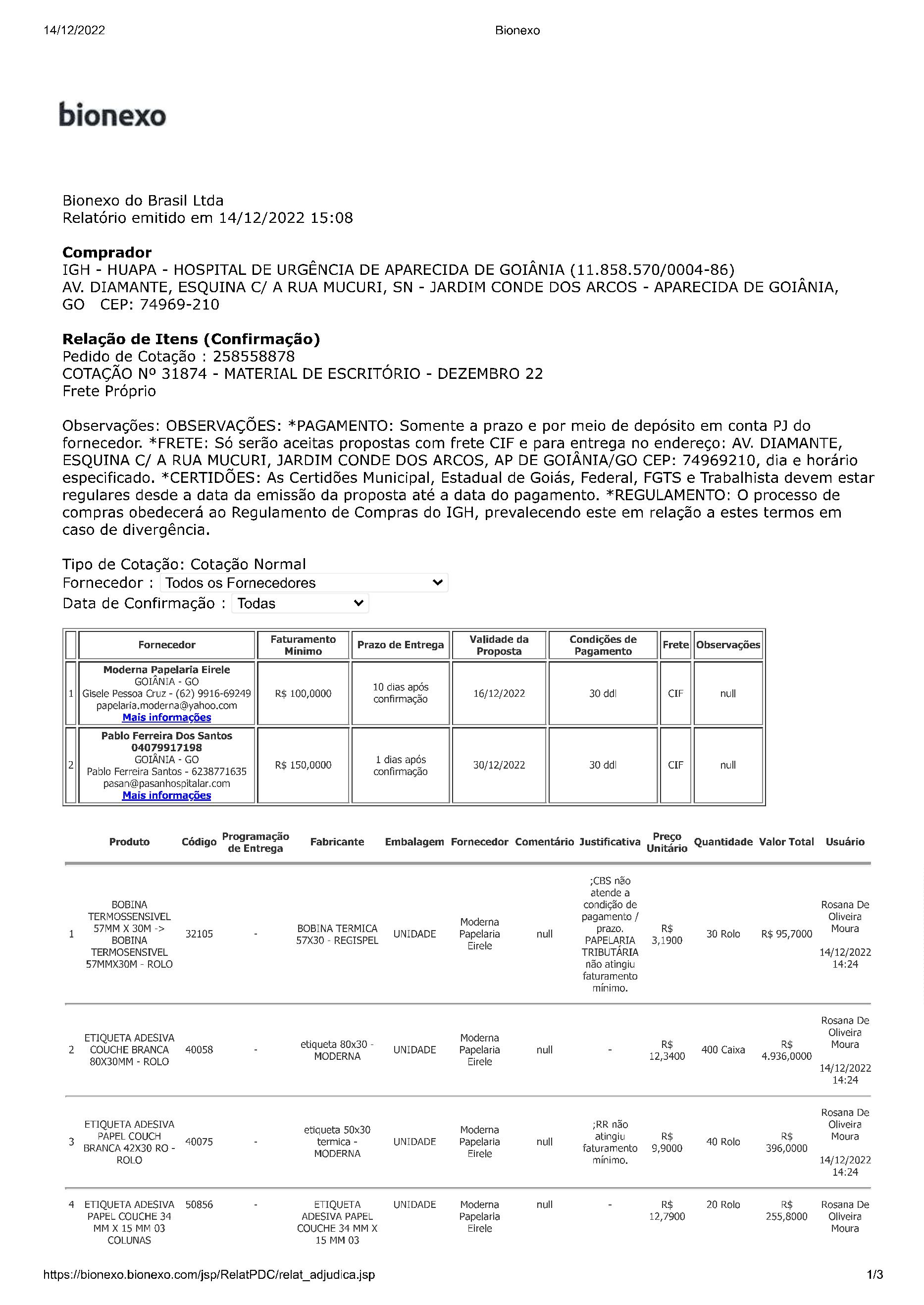 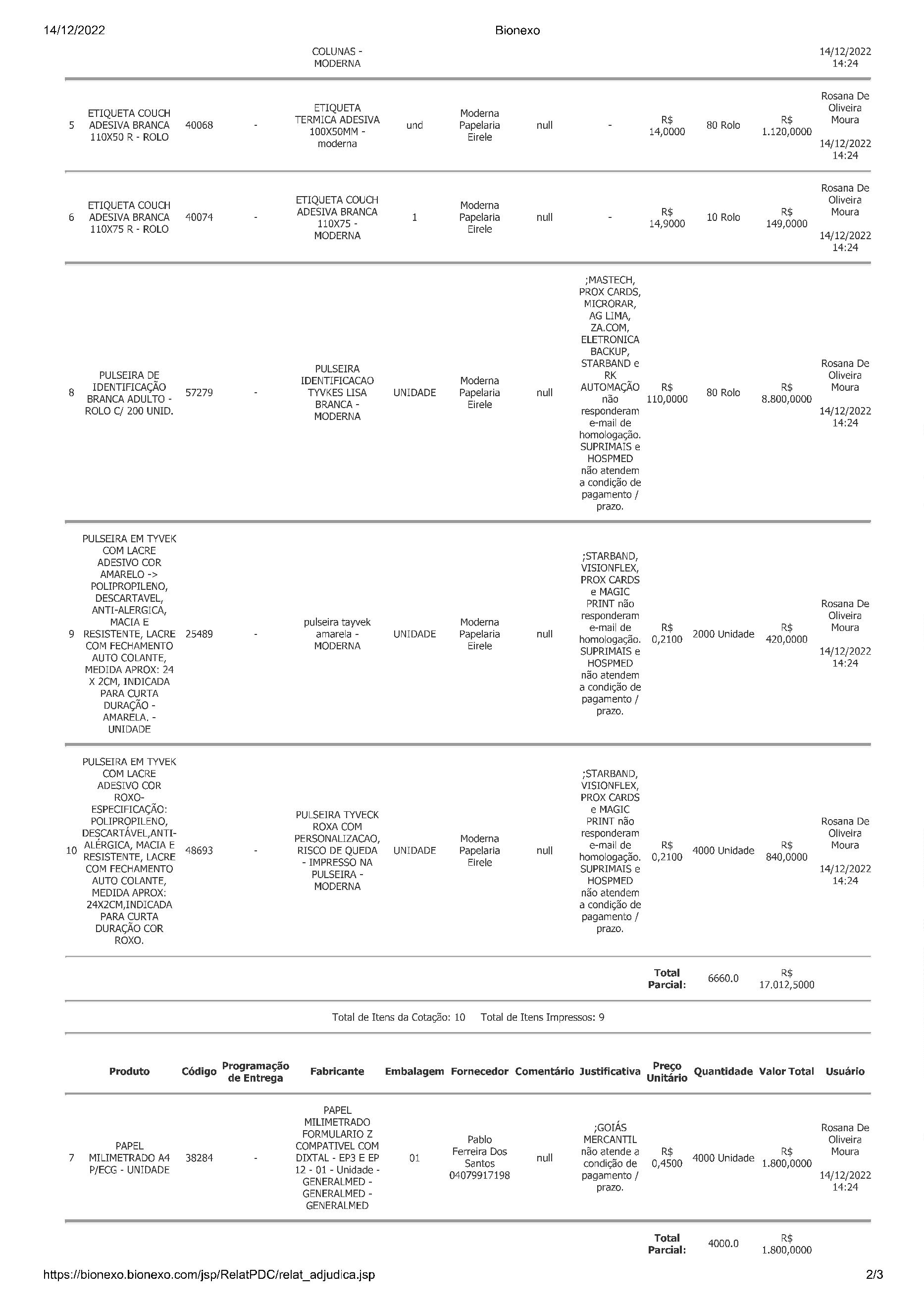 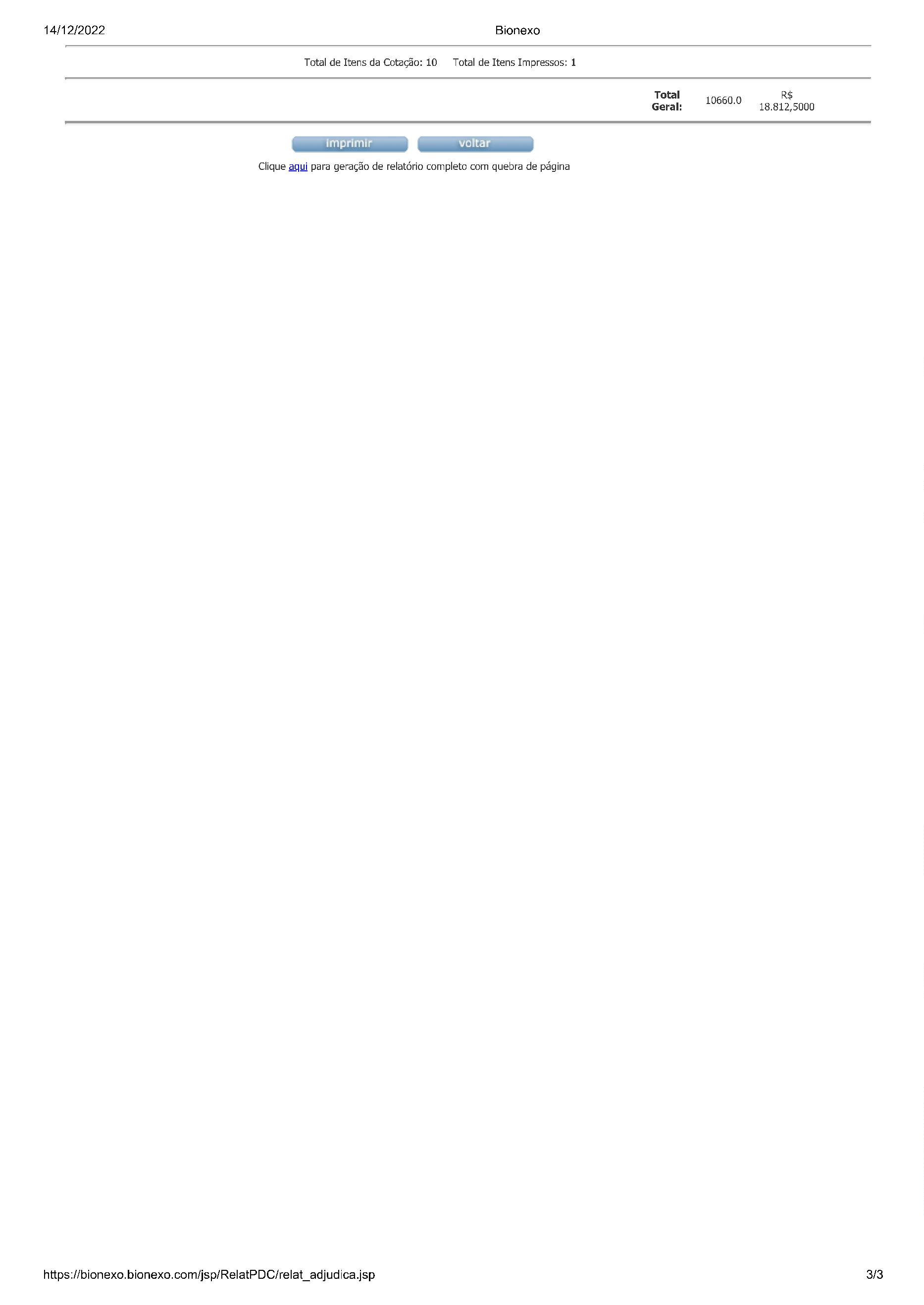 